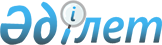 On approval of the Rules for admission to training in military schools under the Ministry of Defense of the Republic of Kazakhstan that implement educational programs of the appropriate level
					
			
			
			Unofficial translation
		
					Order of the Minister of Defense of the Republic of Kazakhstan dated January 22, 2016 No. 35. It was registered with the Ministry of Justice of the Republic of Kazakhstan on February 26, 2016 No. 13268.
      Unofficial translation
      In accordance with Subparagraph 9) of Article 5-1 of the Law of the Republic of Kazakhstan dated July 27, 2007 “On Education”, I HEREBY ORDER:
      Footnote. The Preamble as amended by the order of the Acting Minister of Defense of the Republic of Kazakhstan dated 21.07.2021 No. 469 (shall be enforced upon expiry of ten calendar days after the day its first official publication).


      1. To approve the Rules for admission to training in military educational institutions subordinate to the Ministry of Defense of the Republic of Kazakhstan that implement educational programs of the appropriate level in accordance with Appendix 1 to this order.
      2. To the head of the Department of Education and Science of the Ministry of Defense of the Republic of Kazakhstan:
      1) in the manner prescribed by law, send this order to the Ministry of Justice of the Republic of Kazakhstan for state registration;
      2) within ten calendar days after state registration, send a copy of this order to periodicals and to the legal information system " Әdіlet " for official publication;
      3) after official publication, an order to be posted on the Internet resource of the Ministry of Defense of the Republic of Kazakhstan.
      3. To declare invalid some of the orders of the Minister of Defense of the Republic of Kazakhstan in accordance with Appendix 2 to this order.
      Footnote. Paragraph 3 as amended by the order of the Acting Minister of Defense of the Republic of Kazakhstan dated 21.07.2021 No. 469 (shall be enforced upon expiry of ten calendar days after the day its first official publication).


      4. The control over the execution of this order shall be assigned to the Deputy Minister of Defense of the Republic of Kazakhstan supervising the issues of military education.
      Footnote. Paragraph 4 as amended by the order of the Acting Minister of Defense of the Republic of Kazakhstan dated 21.07.2021 No. 469 (shall be enforced upon expiry of ten calendar days after the day its first official publication).


      5. The order to bring to the officials in the part concerning them.
      6. This order becomes effective after ten calendar days after the day its first official publication. The rules for admission to training in military educational institutions subordinate 
to the Ministry of Defense of the Republic of Kazakhstan that implement educational 
programs of the appropriate level
      Footnote. The rules are in the wording of the order of the Minister of Defense of the Republic of Kazakhstan dated 16.05.2018 No. 323 (shall be enforced upon expiry of ten calendar days after the day its first official publication). Chapter 1. General Provisions
      1. These Rules for admission to training in military educational institutions subordinate to the Ministry of Defense of the Republic of Kazakhstan that implement educational programs of the appropriate level (hereinafter referred to as the Rules) are developed in accordance with the Laws of the Republic of Kazakhstan “On Education”, "“On Defense and Armed Forces of the Republic of Kazakhstan”, “On military service and the status of military personnel” (hereinafter referred to as the Law) and determine the procedure for admission to military educational institutions under the Ministry of Defense of the Republic of Kazakhstan (hereinafter - the Ministry of Defense of the Republic of Kazakhstan (hereinafter - the Ministry of Defense of the Republic of Kazakhstan) ), implementing educational programs of the appropriate level.
      Footnote. Paragraph 1 as amended by the order of the Acting Minister of Defense of the Republic of Kazakhstan dated 21.07.2021 No. 469 (shall be enforced upon expiry of ten calendar days after the day its first official publication).


      2. The admission shall be carried out in accordance with the Recruitment Plan approved by the Ministry of Defense of the Republic of Kazakhstan, compiled by the structural unit of the Ministry of Defense of the Republic of Kazakhstan, in charge of military education until March 1 (hereinafter referred to as the Structural unit).
      Footnote. Paragraph 2 - as amended by the Order of the Minister of Defense of the Republic of Kazakhstan dated January 31, 2023 No. 60 (shall be enforced ten calendar days after the day of its first official publication).


      3. Until April 15 of the year of admission, the heads of military educational institutions, the heads of structural units of the Ministry of Defense of the Republic of Kazakhstan, the General Staff of the Armed Forces of the Republic of Kazakhstan (hereinafter referred to as the Armed Forces of the Republic of Kazakhstan), the commanders-in-chief of the types of the Armed Forces of the Republic of Kazakhstan, other troops and military formations of the Republic of Kazakhstan (hereinafter referred to as the Customers) shall submit to structural subdivision of candidates for admission committees.
      The order of the Minister of Defense of the Republic of Kazakhstan "On the approval of the composition of the admission committees" shall be issued before June 1 of the year of admission.
      Footnote. Paragraph 3 - as amended by the Order of the Minister of Defense of the Republic of Kazakhstan dated April 7, 2022 No. 186 (shall be enforced ten calendar days after the day of its first official publication).


      4. The chairman of the selection committee is the head of the military educational institution.
      5. The composition of the admission committee shall consist of the chairman of the committee, his/her deputy, the secretary of the committee and other members of the committee. The number of committee members shall be odd. Decisions shall be made by a simple majority vote of the total number of members of the admission committee.
      In case of equality of votes, the vote of the chairman of the admission committee shall be decisive.
      Footnote. Paragraph 5 - as amended by the Order of the Minister of Defense of the Republic of Kazakhstan dated April 7, 2022 No. 186 (shall be enforced ten calendar days after the day of its first official publication).


      6. Meetings of the selection committee are held in accordance with the work plan approved by the chairman of the selection committee and are documented in minutes.
      7. In order to ensure the compliance with uniform requirements and to resolve disputes based on the results of competitive selection to protect the rights of applicants, an appeals board shall be created by order of the head of a military educational institution. The appeals board shall consist of an odd number of its members. The composition of the appeals board shall be formed from among the representatives of the military educational institution.
      Footnote. Paragraph 7 as amended by the order of the Acting Minister of Defense of the Republic of Kazakhstan dated 21.07.2021 No. 469 (shall be enforced upon expiry of ten calendar days after the day its first official publication).


      7.1 A person who does not agree with the results of the competitive selection shall submit an application for appeal on the next day after the announcement of the results of the competitive selection. The application shall be considered by the appeals board with the participation of the applicant within one working day from the date of its submission.
      The appeals board shall work with each applicant on an individual basis. If an applicant fails to appear at a meeting of the appeals board, his application for appeal shall not be considered.
      The decision of the appeals board shall be made by a majority vote of the total number of members of the commission and is made within 1 (one) working day from the date of receipt of the application. In case of equality of votes, the vote of the chairman of the appeals board shall be decisive. The work of the appeals board shall be documented in a protocol signed by the chairman and all members of the commission.
      Footnote. The Rules have been added with Paragraph 7-1 in accordance with the order of the Acting Minister of Defense of the Republic of Kazakhstan dated 21.07.2021 No. 469 (shall be enforced upon expiry of ten calendar days after the day its first official publication).


      8. To pass the final stage of admission, before June 1 of the year of admission, a rating score calculation table shall be compiled, and approved by the heads of military educational institutions in agreement with the structural unit. The rating score calculation table shall be posted on the Internet resource of a military educational institution and communicated to local military authorities (except for postgraduate education).
      The rating score of the applicant shall include the results of professional psychological selection, the results of passing physical training, the score of the UNT result, and the score of the average value of specialized subjects. For applicants for flight specialities - the results of the psychophysiological selection.
      Footnote. Paragraph 8 - as amended by the Order of the Minister of Defense of the Republic of Kazakhstan dated April 7, 2022 No. 186 (shall be enforced ten calendar days after the day of its first official publication).

 Chapter 2. Admission to training in military schools implementing general education programs of general secondary education
      9. The Zhas Ulan Republican Schools (hereinafter referred to as the School) shall admit young men - citizens of the Republic of Kazakhstan, not younger than fifteen years old, but not older than sixteen years of age for the year of admission, who have completed 9 (10 - at 12-year education) classes of secondary educational organizations and received a certificate of completion of basic secondary education.
      The structural subdivision, before March 1 of the year of admission, shall bring to the local executive body (education administration) information about the planned admission of students to the Schools.
      Footnote. Paragraph 9 - in the wording of the order of the Minister of Defense of the RK dated 28.07.2020 № 353 (shall enter into force upon expiry of ten calendar days after the day of its first official publication).


      10. Applicants who are fit for study due to health reasons, from August 1 to 5, inclusive of the year of admission, arrive at the School with their parents ( legal representatives ) and apply for admission to the School with the admission of the documents specified in Appendix 1 to these Rules .
      Applicants who have not submitted a full package of documents to the selection committee are not allowed to receive. 
      11. Admission to the School shall be carried out within the period from August 6 to August 20 inclusive of the year of admission on a competitive basis in 5 (five) stages:
      Stage I - professional-psychological selection;
      Stage II - testing in mathematics and the language of instruction in the program of basic secondary education;
      Stage III – the final medical examination in accordance with the order of the Minister of Defense of the Republic of Kazakhstan dated December 21, 2020 No. 716 “On Approval of the Rules for Conducting a Military Medical Examination and the Regulations on the Commissions of a Military Medical Examination in the Armed Forces of the Republic of Kazakhstan” (registered in the Register of State Registration of Regulatory Legal Acts No. 21869) (hereinafter referred to as the Rules for the Military Medical Examination);
      Stage IV – verification of physical fitness according to the standards according to Appendix 2-1 to these Rules.
      Stage V - competitive selection and enrollment.
      Footnote. Paragraph 11 as amended by the order of the Acting Minister of Defense of the Republic of Kazakhstan dated 21.07.2021 No. 469 (shall be enforced upon expiry of ten calendar days after the day its first official publication).


      12. The passage of each stage of admission is allowed once. Applicants who have not passed the previous stage are not allowed to the next stage.
      13. Professional and psychological selection of applicants includes checking the level of motivation , stress tolerance, critical and logical thinking, and is carried out by the selection committee in conjunction with the educational and ideological work of the School in coordination with the structural unit. Applicants not recommended according to the results of professional psychological testing are considered not to have passed the stage.
      14. Testing in mathematics and the language of instruction is carried out to determine the level of knowledge of applicants.
      Test questions in mathematics and the language of instruction are compiled taking into account the program for basic secondary education provided for by the Standard Programs , and comprise 20 questions each. In test questions, 1 question equates to 1 point.
      Passing to the next stage is at least 5 points in each subject.
      15. The final medical examination of applicants includes determination of eligibility for study at the School for health reasons .
      16. Checking the physical fitness of applicants includes the adoption of standards for physical education provided for basic secondary education in accordance with Appendix 2-1 to these Rules. Applicants who score less than 60 points by the total sum of points for all exercises and those who have not scored the minimum points for two standards shall be considered not to have passed the stage.
      Footnote. Paragraph 16 as amended by the order of the Acting Minister of Defense of the Republic of Kazakhstan dated 21.07.2021 No. 469 (shall be enforced upon expiry of ten calendar days after the day its first official publication).


      17. Competitive selection includes compiling a rating of applicants from maximum to minimum rating points and is carried out by the selection committee on August 20 of the year of admission.
      The school enrolls applicants in the ranking from the first number to the number corresponding to the number of allocated places according to the recruitment plan. It is allowed to exceed the dialing plan up to 10% of the total.
      18. Children of military personnel, subject to the conditions provided for in paragraph 3 of Article 52 of the Law, shall have the right to out-of-competition admission to the School.
      19. The decision of the selection committee is announced before 10:00 on August 21 of the year of admission and is posted on the School’s Internet resource, appeals are accepted until 18:00 on August 21.
      20. The decision of the admission committee on admission is approved on August 22 of the year of admission by order of the head of the School.
      21. Admissions to Schools arrive for training until August 29 of the year of admission. Chapter 3. Admission to a military educational institution implementing the educational program of technical and vocational education
      22. Citizens (servicemen), who meet the requirements provided for in subparagraphs 1), 2), 3) of paragraph 1 of Article 39 of the Law, shall have the right to enter Sh. Ualikhanov Military College under the Ministry of Defense of the Republic of Kazakhstan (hereinafter referred to as Sh. Ualikhanov Military College).
      Citizens meeting the requirements provided for in paragraph 2 of Article 39 of the Law, shall have the right to enter Military College named after the Hero of the Soviet Union, Halyk Kaharmany, General of the Army Sagadat Nurmagambetov of the Ministry of Defense of the Republic of Kazakhstan (hereinafter referred to as S.Nurmagambetov Military College).
      Footnote. Paragraph 22 as amended by the order of the Acting Minister of Defense of the Republic of Kazakhstan dated 21.07.2021 No. 469 (shall be enforced upon expiry of ten calendar days after the day its first official publication).


      23. Applicants shall submit to the admission committees of military colleges a package of documents, according to Appendix 2 to these Rules.
      Applicants who have not submitted a full package of documents to the admission committees shall not be allowed to be admitted.
      Footnote. Paragraph 23 as amended by the order of the Acting Minister of Defense of the Republic of Kazakhstan dated 21.07.2021 No. 469 (shall be enforced upon expiry of ten calendar days after the day its first official publication).


      24. The applicant entering Sh. Ualikhanov Military College from among citizens until May 1 of the year of admission shall apply to the local military authority at the place of residence.
      The head of the local body of military administration organizes the work and sends the relevant documents of the applicant within 10 (ten) working days after their submission for a background and security check in accordance with subparagraph 7) of Article 12 Law of the Republic of Kazakhstan "On National Security Bodies of the Republic of Kazakhstan" (hereinafter referred to as the Law on the NSB RK), and passing a preliminary medical examination in accordance with the Rules for the Military Medical Examination.
      Applicants who have passed a background and security check, fit for health reasons to study, having a document of education with a grade point summary of at least 3.0 or a GPA of at least 2, shall arrive at Sh. Ualikhanov Military College on or before July 30 of the year of admission.
      Footnote. Paragraph 24 as amended by the order of the Acting Minister of Defense of the Republic of Kazakhstan dated 21.07.2021 No. 469 (shall be enforced upon expiry of ten calendar days after the day its first official publication).


      25. In order to enter Sh. Ualikhanov Military College, applicants from among the servicemen shall apply with the relevant report in the name of the commander of a military unit before June 1 of the year of admission.
      The commander of a military unit, in relation to a serviceman who expressed a desire to enter Sh. Ualikhanov Military College, organizes the work and sends the relevant documents of the applicant within 10 (ten) working days after they are submitted for the background and security check in accordance with the Law on the NSB RK, and passing by the serviceman a preliminary medical examination in accordance with the Rules for the Military Medical Examination.
      A serviceman that has passed the background and security check, who is medically fit for training, and has an education document with a grade point summary of at least 3.0 or a GPA of at least 2, shall arrive at Sh. Ualikhanov Military College before July 30 of the year of admission.
      Footnote. Paragraph 25 as amended by the order of the Acting Minister of Defense of the Republic of Kazakhstan dated 21.07.2021 No. 469 (shall be enforced upon expiry of ten calendar days after the day its first official publication).


      26. The applicant from among the graduates of the School and Specialized Lyceum "Arystan" for admission to Sh. Ualikhanov Military College on or before April 1 of the year of admission, shall submit an application to the head of the educational organization at which the applicant is studying.
      The head of the School and Specialized Lyceum "Arystan" organizes the work and sends the relevant documents to the applicant within 10 (ten) working days after they have been submitted for the background and security check in accordance with the Law on the NSB RK, and passing a preliminary medical examination in accordance with the Rules for the Military Medical Examination.
      Graduates, who have passed the background and security check and are medically fit to study, shall be admitted to the commission created by the order of the Minister of Defense of the Republic of Kazakhstan in Schools and the specialized lyceum "Arystan", to pass professional psychological selection and the standards for physical training.
      Graduates of the Schools and Specialized Lyceum "Arystan", who have passed professional psychological selection and the standards for physical training and having a grade point summary of at least 3.0 or a GPA of at least 2, shall arrive to Sh. Ualikhanov Military College before August 5 1 of the year of admission to pass the final medical examination and enrollment.
      Footnote. Paragraph 26 as amended by the order of the Acting Minister of Defense of the Republic of Kazakhstan dated 21.07.2021 No. 469 (shall be enforced upon expiry of ten calendar days after the day its first official publication).


      26-1. The applicant entering S.Nurmagambetov Military College, within the period from August 1 to August 5 inclusive of the year of admission, arrive at S.Nurmagambetov Military College with their parents (legal representatives) and apply for admission.
      The admission to S.Nurmagambetov Military College shall be denied to an applicant who does not meet the following requirements:
      1) recognized by the court as incapable or partially incapacitated; 
      2) has a disease that prevents the performance of military service duties in accordance with the conclusion of the military medical commission; 
      3) has a criminal record that has not been canceled or not removed in the manner prescribed by law;
      4) previously convicted or released from criminal liability for committing a crime on the basis of paragraphs 3), 4), 9), 10) and 12) of part one of Article 35 or Article 36 of the Criminal Procedure Code of the Republic of Kazakhstan (hereinafter referred to as the CPC RK);
      5) committed a corruption crime;
      6) has not passed a psychophysiological or polygraph examination for positions, the list of which is approved by the head of the authorized body, or a medical examination;
      7) has been convicted of a criminal offense within three years prior to entry into service for a criminal offense or who, within three years prior to entry into service, has been released from criminal liability for a criminal offense on the basis of paragraphs 3), 4), 9), 10) and 12) of part one of Article 35 or Article 36 of the CPC RK;
      8) has not passed the background and security check and (or) who deliberately misrepresent information about himself or his close relatives (parents, children, adoptive parents, adopted, full and half brothers and sisters, grandfathers, grandmothers, grandchildren) or about the spouse and her (his) close relatives;
      9) has not fulfilled the standards for physical training, approved by the head of the authorized body;
      10) committed a crime as part of a criminal group;
      11) in whose relation the criminal case on a crime as part of a criminal group was terminated by the criminal prosecution body or the court on the basis of paragraphs 3), 4), 9), 10) and 12) of part one of Article 35 or Article 36 of the CPC RK until the expiration of the lower limit of punishment in the form of deprivation of liberty, provided for by the relevant article of the Special Part of the Criminal Code of the Republic of Kazakhstan.
      Footnote. The Rules have been added with Paragraph 26-1 in accordance with the order of the Acting Minister of Defense of the Republic of Kazakhstan dated 21.07.2021 No. 469 (shall be enforced upon expiry of ten calendar days after the day its first official publication).


      27. During the admission period, applicants shall be accommodated in the territory of the Military College named after Sh. Ualikhanov and shall be provided with meals according to the standards for supplying food, feed, equipment, tableware and kitchen utensils and food service equipment of the Armed Forces of the Republic of Kazakhstan for peacetime, approved by the order of the Minister of Defense of the Republic of Kazakhstan dated June 18, 2015 No. 353 (registered in the Register of State Registration of Normative Legal Acts under No. 11844) (hereinafter referred to as supply standards).
      Footnote. Paragraph 27 as amended by the order of the Acting Minister of Defense of the Republic of Kazakhstan dated 21.07.2021 No. 469 (shall be enforced upon expiry of ten calendar days after the day its first official publication).


      28. Admission of citizens and servicemen to military colleges shall be carried out within the period from August 1 to August 20 20 at the following stages:
      Stage I – professional-psychological selection;
      Stage II - the final medical examination in accordance with the Rules for the Military Medical Examination;
      Stage III - verification of physical fitness;
      Stage IV - competitive selection and enrollment.
      Footnote. Paragraph 28 as amended by the order of the Acting Minister of Defense of the Republic of Kazakhstan dated 21.07.2021 No. 469 (shall be enforced upon expiry of ten calendar days after the day its first official publication).


      29. The passage of each stage of admission is allowed once. Applicants who have not passed the previous stage are not allowed to the next stage.
      30. The professional and psychological selection of applicants shall include checking the level of motivation, stress resistance, critical and logical thinking, and shall be carried out by the admission committees along with the departments of educational and ideological work of military colleges in agreement with the structural unit. Applicants who are not recommended based on the results of professional psychological testing shall be considered not to have passed the stage.
      Footnote. Paragraph 30 as amended by the order of the Acting Minister of Defense of the Republic of Kazakhstan dated 21.07.2021 No. 469 (shall be enforced upon expiry of ten calendar days after the day its first official publication).


      31. The final medical examination of applicants shall include determining the fitness for training in military colleges for health reasons and shall be carried out by a medical board created in accordance with the Rules for the Military Medical Examination.
      Footnote. Paragraph 31 as amended by the order of the Acting Minister of Defense of the Republic of Kazakhstan dated 21.07.2021 No. 469 (shall be enforced upon expiry of ten calendar days after the day its first official publication).


      32. Checking the physical fitness of applicants shall include the adoption of standards for physical fitness:
      1) at Sh. Ualikhanov Military College – in accordance with the order of the Minister of Defense of the Republic of Kazakhstan dated May 5, 2014 No. 195 "On approval of standards for physical training in the Armed Forces of the Republic of Kazakhstan" (registered in the Register of State Registration of Normative Legal Acts under No. 9518) (hereinafter - the Order No. 195);
      2) to S.Nurmaganbetov Military College – according to the standards, according to Appendix 2-1 to these Rules.
      Applicants from among the civil youth, who have scored less than 60 points in the total sum of points for all exercises and those who have not scored the minimum scores for two standards are considered not to have passed the stage.
      Footnote. Paragraph 32 as amended by the order of the Acting Minister of Defense of the Republic of Kazakhstan dated 21.07.2021 No. 469 (shall be enforced upon expiry of ten calendar days after the day its first official publication).


      33. Competitive selection shall be carried out by the admission committees on August 20 of the year of admission and includes the compilation of a rating of points coming from maximum to minimum. The rating shall be drawn up in the protocols of the admission committees of military colleges in the form, according to Appendix 3 to these Rules (hereinafter referred to as the Protocol).
      The military colleges enroll applicants in the ranking from the first number to the number corresponding to the number of allocated student spaces according to the recruitment plan. It is allowed to exceed the recruitment plan up to 10% of the total.
      Decisions of the admission committees shall be announced by 10:00 am on August 21 of the year of admission and shall be posted on the Internet resource, and shall be approved on August 23 by orders of the heads of military colleges. Applications for appeal shall be accepted until 11:00 am on August 22.
      Footnote. Paragraph 33 as amended by the order of the Acting Minister of Defense of the Republic of Kazakhstan dated 21.07.2021 No. 469 (shall be enforced upon expiry of ten calendar days after the day its first official publication).


      34. In the case of the same indicators during the competitive selection for enrollment in military colleges, the persons specified in paragraph 1 of Article 39 of the Law shall have the priority right.
      Footnote. Paragraph 34 as amended by the order of the Acting Minister of Defense of the Republic of Kazakhstan dated 21.07.2021 No. 469 (shall be enforced upon expiry of ten calendar days after the day its first official publication).


      35. The applicant enrolled to study at Sh. Ualikhanov Military College, shall enter into a contract for military service with the Chief of Sh. Ualikhanov Military College.
      A student of S.Nurmaganbetov Military College, when transferring to the third course of study shall enter into a contract for military service with the Chief of .Nurmaganbetov Military College.
      A contract for military service shall be concluded in the form approved by the order of the Minister of Defense of the Republic of Kazakhstan dated January 29, 2018 No. 36dsp “On approval of standards forms of a contract for military service and representation, as well as forms of an attestation sheet” (registered in the Register of State Registration of Regulatory Legal Acts under No. 16594).
      Footnote. Paragraph 35 as amended by the order of the Acting Minister of Defense of the Republic of Kazakhstan dated 21.07.2021 No. 469 (shall be enforced upon expiry of ten calendar days after the day its first official publication).


      36. The HR Department of Sh. Ualikhanov Military College within 5 working days after the enrollment, shall submit to local military authorities and military units extracts from the order on enrollment.
      Footnote. Paragraph 36 as amended by the order of the Acting Minister of Defense of the Republic of Kazakhstan dated 21.07.2021 No. 469 (shall be enforced upon expiry of ten calendar days after the day its first official publication).


      36-1. The applicant enrolled to study at S.Nurmagambetov Military College shall arrive for study by August 29 of the year of admission.
      Footnote. The Rules have been added with paragraph 36-1 in accordance with the order of the Acting Minister of Defense of the Republic of Kazakhstan dated 21.07.2021 No. 469 (shall be enforced upon expiry of ten calendar days after the day its first official publication).

 Chapter 4. Admission to military schools implementing educational programs of higher education
      37. Citizens enter the military educational institutions subordinate to the Ministry of Defense of the Republic of Kazakhstan that implement educational programs of higher education (hereinafter referred to as military institutes) in accordance with subparagraphs 1) , 2) , 3) of paragraph 1 of Article 39 of the Law.
      38. Applicants submit to the selection committee a package of documents for admission to military institutes, in accordance with Appendix 2 to these Rules.
      Applicants who have not submitted a full package of documents are not allowed to receive.
      39. Citizens for admission to a military institute before April 30 of the year of admission, inclusive, shall apply to the head of the local military administration body at the place of residence.
      The head of the local body of military administration shall organize work on a special inspection in accordance with the Law on the National Security Service of the Republic of Kazakhstan and the passage of a preliminary medical examination in accordance with the Rules for conducting a military medical examination.
      Citizens who have passed a special check, fit for health reasons for training, who scored at least 50 points in 5 UNT subjects (including at least 7 points in one of the core subjects and at least 5 points in each of the other subjects) shall arrive at the military institute for submission of documents in the period from 15 to 20 July inclusive of the year of admission.
      Footnote. Paragraph 39 - as amended by the Order of the Minister of Defense of the Republic of Kazakhstan dated April 7, 2022 No. 186 (shall be enforced ten calendar days after the day of its first official publication).


      40. During the admission period, applicants are placed on the territory of the military institute and are provided with food according to the supply standards .
      41. An applicant from among the military for admission to a military institute before May 1 of the year of admission shall apply with an appropriate report addressed to the commander of the military unit.
      The commander of a military unit, a serviceman who has expressed a desire to enter a military institute, shall organize work on a special check in accordance with the Law on the National Security Service of the Republic of Kazakhstan and organize a preliminary medical examination for a serviceman in accordance with the Rules for Conducting a Military Medical Examination and sends a serviceman to the UNT reception points for the place of service. Military personnel who have passed a special test, shall be recognized as fit for training and have scored at least 50 points in 5 subjects of the UNT (including at least 7 points in one of the core subjects and at least 5 points in each of the other subjects), shall be provided with educational leave in accordance with Paragraph 135 of the Rules for military service in the Armed Forces, other troops and military formations of the Republic of Kazakhstan, approved by Decree of the President of the Republic of Kazakhstan dated May 25, 2006 No. 124, indicating the date of arrival at the military institute no later than July 20 of the year of admission.
      The military personnel who arrived for admission shall be accommodated in a military institute and provided with food according to supply standards.
      Footnote. Paragraph 41 - as amended by the Order of the Minister of Defense of the Republic of Kazakhstan dated April 7, 2022 No. 186 (shall be enforced ten calendar days after the day of its first official publication).


      41-1. Persons entering from among citizens who have served military service and expressed a desire to enter military educational institutions, no later than one year from the date of the end of military service and who have not reached the age of twenty-four years in the year of admission (in accordance with subparagraph 2) of Paragraph 1 of the Article 39 of the Law), up to and including April 30 of the year of admission, shall apply to the head of the local military administration at the place of residence.
      The head of the local body of military administration shall organize work on a special inspection in accordance with the Law on the National Security Service of the Republic of Kazakhstan and the passage of a preliminary medical examination in accordance with the Rules for conducting a military medical examination.
      Citizens who have passed a special check, fit for health reasons for training, before July 30 of the year of admission, shall arrive at a military educational institution to submit documents and undergo a final medical examination.
      Enrollment in the universities of the Ministry of Defense of the Republic of Kazakhstan shall be carried out according to the results of the previous selection in the military units of the Armed Forces of the Republic of Kazakhstan.
      Footnote. The Rules are supplemented by Paragraph 41-1 in accordance with the order of the Minister of Defense of the Republic of Kazakhstan dated January 31, 2023 No. 60 (shall be enforced ten calendar days after the day of its first official publication).


      42. Graduates of the School and the specialized lyceum "Arystan", who have expressed a desire to enter military institutions, before April 1 of the year of admission, shall apply with a corresponding application addressed to the head of the educational organization in which they study.
      The head of the School and the specialized lyceum "Arystan" shall organize work on:
      1) special check;
      2) passing a preliminary medical examination in accordance with the Rules for Conducting a Military Medical Examination;
      3) passing professional psychological testing;
      4) passing standards for physical training;
      5) passing the UNT.
      Herein, the delivery of professional psychological testing and the delivery of standards for physical training shall be carried out by a commission established by order of the Minister of Defense of the Republic of Kazakhstan at the Schools and the specialized lyceum "Arystan".
      Graduates of Schools and the specialized lyceum "Arystan" who have passed a special test, fit for health reasons to study, have passed professional psychological testing and standards for physical fitness, and scored at least 50 points according to the results of the UNT (including at least 7 points for one of the profile subjects and at least 5 points for each of the other subjects) shall arrive at the military institutes on July 30 of the year of admission to undergo a final medical examination.
      Footnote. Paragraph 42 - as amended by the Order of the Minister of Defense of the Republic of Kazakhstan dated April 7, 2022 No. 186 (shall be enforced ten calendar days after the day of its first official publication).


      42-1. Graduates of military colleges, studying well and excellently, who have expressed a desire to enter military institutes, before April 1 of the year of admission, shall apply with a corresponding report addressed to the head of the educational organization in which they study.
      The head of the military college shall organize work on passing a preliminary medical examination in accordance with the Rules for conducting a military medical examination.
      Graduates of military colleges, fit for health reasons to study, who have passed state exams with excellent marks, shall arrive at military institutes on July 30 of the year of admission to undergo a final medical examination.
      Footnote. The Rules are supplemented by Paragraph 42-1 in accordance with the Order of the Minister of Defense of the Republic of Kazakhstan dated January 31, 2023 No. 60 (shall be enforced ten calendar days after the day of its first official publication).


      43. Admission to the military institute of citizens and military personnel shall be carried out in accordance with the approved head of the university until July 10 of the year of admission by the work plan of the admission committee in the following order:
      Stage I - professional and psychological selection;
      II - final medical examination in accordance with the Rules for conducting a military medical examination.
      For applicants for flying specialities in accordance with the order of the Minister of Defense of the Republic of Kazakhstan dated December 22, 2020 No. 721 "On approval of the requirements for the state of health of persons for service in the state aviation of the Republic of Kazakhstan" (registered in the State Register of Normative Legal Acts under  No. 21860) (hereinafter referred to as Order No. 721);
      Stage III - physical fitness test;
      Stage IV - competitive selection (for applicants for flight specialities, professional-psycho-physiological selection) and enrollment.
      Footnote. Paragraph 43 - as amended by the Order of the Minister of Defense of the Republic of Kazakhstan dated April 7, 2022 No. 186 (shall be enforced ten calendar days after the day of its first official publication).


      43-1. Graduates of military colleges shall enter military institutes in related specialties, based on the results of passing the final certification.
      Footnote. The Rules are supplemented by Paragraph 43-1 in accordance with the order of the Minister of Defense of the Republic of Kazakhstan dated January 31, 2023 No. 60 (shall be enforced ten calendar days after the day of its first official publication).


      44. The passage of each stage of admission is allowed once. Applicants who have not passed the previous stage are not allowed to the next stage.
      45. The professional and psychological selection of applicants includes checking the level of motivation , stress tolerance, critical and logical thinking, and is carried out by the selection committee together with the educational and ideological work department of the military institute in coordination with the structural unit. Applicants not recommended according to the results of preliminary professional psychological testing are considered not to have passed the stage.
      46. ​​The final medical examination of applicants includes a determination of eligibility for training at a military institute for health reasons and is carried out by a medical commission established in accordance with the Rules for Military Medical Examination.
      47. Checking the physical fitness of applicants shall include the adoption of standards for physical training in accordance with the Order No. 195. 
      Applicants from among the civilian youth who scored less than 60 points in terms of the sum of points for all exercises and did not score the minimum points for two standards shall be considered not to have passed the stage.
      Footnote. Paragraph 47 as amended by the order of the Acting Minister of Defense of the Republic of Kazakhstan dated 21.07.2021 No. 469 (shall be enforced upon expiry of ten calendar days after the day its first official publication).


      48. Competitive selection shall be carried out by the admission committee on August 5 of the year of admission and include the compilation of a rating of points coming from maximum to minimum. The rating shall be drawn up in the protocol of the admission committee of the military institute.
      Footnote. Paragraph 48 - as amended by the Order of the Minister of Defense of the Republic of Kazakhstan dated April 7, 2022 No. 186 (shall be enforced ten calendar days after the day of its first official publication).


      49. Applicants who are in the ranking from the first number to the number corresponding to the number of allocated places according to the recruitment plan are enrolled in military institutes. It is allowed to exceed the dialing plan up to 10% of the total.
      50. In the case of the same indicators during the competitive selection for enrollment in military colleges, the persons specified in paragraph 1 of Article 39 of the Law shall have the priority right.
      Footnote. Paragraph 50 as amended by the order of the Acting Minister of Defense of the Republic of Kazakhstan dated 21.07.2021 No. 469 (shall be enforced upon expiry of ten calendar days after the day its first official publication).


      51. The decision of the admission committee shall be announced before 10.00 am on August 6 of the year of admission and posted on the Internet resource of the military institute, applications for appeal shall be accepted until 10.00 am on August 7.
      The decision of the admission committee on enrollment shall be approved on August 8 of the year of admission by order of the head of the military institute.
      Footnote. Paragraph 51 - as amended by the Order of the Minister of Defense of the Republic of Kazakhstan dated April 7, 2022 No. 186 (shall be enforced ten calendar days after the day of its first official publication).


      52. A citizen (serviceman) enrolled in training at a military institute, concludes a contract for military service with the head of the military institute. 
      53. The personnel department of a military institute within 5 working days after enrollment in a military institute shall send extracts from the enrollment order to local bodies of military command and military units. Chapter 5. Admission to military schools implementing educational programs of postgraduate education
      54. People shall enter National University of Defense of the First President of the Republic of Kazakhstan – Elbasy (hereinafter referred to as NUoD) in compliance with Article 39-1 of the Law.
      Studies at Master’s degree and doctoral programs of NUoD shall be carried out on a full-time basis, including using distance learning, at the following levels of management:
      1) operational and tactical management level;
      2) operational and strategic management level;
      3)  strategic management level.
      Footnote. Paragraph 54 as amended by the order of the Minister of Defense of the Republic of Kazakhstan dated30.04.2021 No. 272 (shall be enforced upon expiry of ten calendar days after the day its first official publication).


      55. Heads of structural subdivisions of the Ministry of Defense of the Republic of Kazakhstan, the General Staff, main departments of the Armed Forces of the Republic of Kazakhstan, commanders-in-chief of types, commanders of troops of regional commands, military branches of the Armed Forces of the Republic of Kazakhstan, commanders of military units (heads of institutions) shall conduct a preliminary selection of candidates, their professional psychological testing and consideration at meetings of certification committees.
      Lists of selected candidates shall be sent to the structural subdivision of the Ministry of Defense of the Republic of Kazakhstan in charge of personnel work until April 1 of the year of admission.
      Preliminary selection for the faculty of special training of the National Educational Institution in the speciality "Analytical work in military affairs" shall be carried out by military unit 14776.
      Footnote. Paragraph 55 - as amended by the Order of the Minister of Defense of the Republic of Kazakhstan dated January 31, 2023 No. 60 (shall be enforced ten calendar days after the day of its first official publication).


      56. Lists of candidates entering the master's program of the operational-tactical level and doctoral studies of the NUD shall be formed by the structural unit of the Ministry of Defense in charge of personnel work and approved by the First Deputy Minister of Defense - Chief of the General Staff of the Armed Forces of the Republic of Kazakhstan before May 1 of the year of admission based on the Recruitment Plan.
      After approval, lists for the master's program at the operational-tactical level and for doctoral studies shall be sent to the NUD for entrance examinations.
      Lists of candidates entering the magistracy of the NUD at the operational-strategic and strategic levels shall be formed before May 25 of the year of admission by the structural unit of the Ministry of Defense in charge of personnel work based on applications received from deputies of the Ministry of Defense of the Republic of Kazakhstan in the areas and submitted to the Higher Attestation Commission by June 30 (hereinafter referred to as HAC) for competitive selection and interviews.
      Footnote. Paragraph 56 - as amended by the Order of the Minister of Defense of the Republic of Kazakhstan dated January 31, 2023 No. 60 (shall be enforced ten calendar days after the day of its first official publication).


      56-1. The competitive selection of persons entering the master's program of the operational-strategic and strategic levels of management shall be carried out by the Higher Attestation Commission.
      Until June 10 of the year of admission, the HAC commission shall review the lists of candidates and determine the date for the interview with candidates.
      The interview shall be conducted offline, with the arrival of applicants, but no later than June 25.
      Based on the results of the interview, the commission shall determine by voting the persons who have passed the competitive selection and are recommended for admission. The decision of the competition commission shall be documented in the minutes of the meeting of the Higher Attestation Commission.
      In case of an equal number of votes, the vote of the chairman of the HAC shall be decisive.
      Footnote. The rules are supplemented by Paragraph 56-1 in accordance with the order of the Minister of Defense of the Republic of Kazakhstan dated January 31, 2023 No. 60 (shall be enforced ten calendar days after the day of its first official publication).


      57. Requirements for those entering the profile master’s degree program according to the operational-tactical level of management:
      1) having higher education and at least 2 years of service as a deputy battalion commander, he shall be equal and higher;
      2) for individual specialties with a diploma with honors on higher education and at least 1 year of service.
      Footnote. Paragraph 57 - in the wording of the order of the Minister of Defense of the RK dated 28.07.2020 № 353 (shall enter into force upon expiry of ten calendar days after the day of its first official publication).


      58. Requirements for applicants for specialized magistracy at strategic and operational-strategic levels of management:
      1) the availability of postgraduate education;
      2) at least 2 years of service in the positions of brigade commander (base), commander of a compound, deputy commander of a regional command (branch of the armed forces), head of a department department of the Ministry of Defense of the Republic of Kazakhstan or the General Staff of the Armed Forces of the Republic of Kazakhstan, head of the department of the type of troops or the main department of the Armed Forces of the Republic of Kazakhstan, equal and higher;
      59. Preliminary selection for scientific and pedagogical magistracy at all levels of management is carried out by a structural unit among applicants with higher education, at least 2 scientific publications or one teaching, educational, methodological manual.
      60. At least 3 scientific publications or 2 study guides are accepted for doctoral studies.
      61. The NUD shall develop a tentative list of questions on the disciplines submitted for entrance examinations in the profile, and until March 20 of the year of admission, they shall agree with the customers.
      By April 20 of the year of admission, the NUD shall send to the customers a list of questions submitted for entrance exams in the profile.
      Footnote. Paragraph 61 - as amended by the Order of the Minister of Defense of the Republic of Kazakhstan dated April 7, 2022 No. 186 (shall be enforced ten calendar days after the day of its first official publication).


      62. Candidates entering the NUD to prepare for and pass entrance examinations shall be granted study leave. The arrival of applicants to the NUD - no later than June 15 of the year of admission. From 15 to 20 June of the year of admission to the NUD, consultations on entrance examinations shall be organized.
      Footnote. Paragraph 62 - as amended by the Order of the Minister of Defense of the Republic of Kazakhstan dated April 7, 2022 No. 186 (shall be enforced ten calendar days after the day of its first official publication).


      63. The selection committee of the NUD checks the originals of the documents received, in accordance with Appendix 4 to these Rules.
      64. Admission to the NUD shall be carried out based on entrance examinations:
      1) to the magistracy (except for those entering the magistracy of the operational-strategic and strategic levels):
      by profile;
      on physical training;
      2) for doctoral studies:
      by profile;
      in a foreign language.
      Footnote. Paragraph 64 - as amended by the Order of the Minister of Defense of the Republic of Kazakhstan dated January 31, 2023 No. 60 (shall be enforced ten calendar days after the day of its first official publication).


      65. Each entrance exam shall be allowed only once. Candidates entering the NUD who has not passed the previous exam shall not be allowed to the next exam.
      Footnote. Paragraph 65 - in the wording of the order of the Minister of Defense of the RK dated 28.07.2020 № 353 (shall enter into force upon expiry of ten calendar days after the day of its first official publication).


      66. The chairman of the admission committee until June 15 of the year of admission shall approve the schedule for passing entrance exams in the period from June 20 to 30 of the year of admission inclusive.
      Footnote. Paragraph 66 - as amended by the Order of the Minister of Defense of the Republic of Kazakhstan dated April 7, 2022 No. 186 (shall be enforced ten calendar days after the day of its first official publication).


      67. The physical training exam shall include the acceptance of physical training standards for servicemen, in accordance with Order No. 195, and shall be conducted by representatives of the structural subdivision of the General Staff of the Armed Forces of the Republic of Kazakhstan, which shall oversee physical training issues.
      Footnote. Paragraph 67 - in the wording of the order of the Minister of Defense of the RK dated 28.07.2020 № 353 (shall enter into force upon expiry of ten calendar days after the day of its first official publication).


      68. Programs of exams by profile shall include a List of questions and determine the procedure for conducting the exam and the criteria for evaluating applicants.
      Examination tickets shall be formed by examination committees according to the profile.
      Until May 1 of the year of admission, the commanders-in-chief of the branches of the Armed Forces of the Republic of Kazakhstan (hereinafter referred to as the Armed Forces of the Republic of Kazakhstan), heads of structural subdivisions of the Ministry of Defense of the Republic of Kazakhstan, the General Staff of the Armed Forces of the Republic of Kazakhstan, other troops and military formations of the Republic of Kazakhstan shall submit candidates to the NDA for inclusion in the draft order on the approval of the composition of the examination commissions.
      The composition of the examination commissions shall be approved by Order of the First Deputy Minister of Defense - Chief of the General Staff of the Armed Forces of the Republic of Kazakhstan before June 10 of the year of admission, consisting of at least three people, and shall be formed:
      1) to the magistracy - from among the representatives of the customers;
      2) for doctoral studies - from among military personnel (employees) with postgraduate education.
      The secretaries of the examination boards are appointed from among the teaching staff of the NUD.
      To organize the work of the admission and examination committees, the NUD shall develop the Regulations on the procedure for conducting entrance examinations at the National Defense University named after the First President of the Republic of Kazakhstan - Elbasy.
      Footnote. Paragraph 68 - as amended by the Order of the Minister of Defense of the Republic of Kazakhstan dated April 7, 2022 No. 186 (shall be enforced ten calendar days after the day of its first official publication).


      69. Applicants who have scored positive points based on the results of entrance examinations shall be allowed to compete in the speciality, taking into account the approved number of places for other departments, according to the recruitment plan, in accordance with the rating and shall be carried out by the admission committee until June 30 of the year of admission.
      Footnote. Paragraph 69 - as amended by the Order of the Minister of Defense of the Republic of Kazakhstan dated April 7, 2022 No. 186 (shall be enforced ten calendar days after the day of its first official publication).


      70. Upon admission to doctoral studies using distance learning of candidates from among the leadership of the Ministry of Defense (Deputy Ministers of Defense, Chief of the General Staff) and NUD (Chief and his deputies), representatives of third-party organizations with postgraduate education and work experience are additionally included in the examination committee in the field of defense and military security for at least five years.
      Footnote. Paragraph 70 - as amended by the Order of the Minister of Defense of the Republic of Kazakhstan dated April 7, 2022 No. 186 (shall be enforced ten calendar days after the day of its first official publication).


      70-1. During the period of work of the admission committee, an appeal committee shall be created in the NUD. The composition of the appeal committee shall be approved by the Order of the head of the NUD.
      Appeals commissions shall be created to consider applications from applicants who disagree with the results of entrance examinations.
      An application for appeal shall be submitted to the chairman of the appeal commission before 10.00 am on the next calendar day after the announcement of the results of the entrance exams and shall be considered on the same calendar day.
      The Appeal Commission shall work on each application for appeal on an individual basis. If an applicant does not appear at the meeting of the appeal commission, his/her application for appeal shall not be considered.
      The decision of the appeal committee shall be made by a majority vote of the total number of members of the commission. In case of equality of votes, the vote of the chairman of the commission shall be decisive. The work of the Appeal Commission shall be documented in a protocol signed by the Chairman and all members of the Commission.
      Footnote. Chapter 5 is supplemented by Paragraph 70-1 in accordance with the order of the Minister of Defense of the Republic of Kazakhstan dated April 7, 2022 No. 186 (shall be enforced ten calendar days after the day of its first official publication).

      71. Excluded by the order of the Minister of Defense of the RK dated 28.07.2020 № 353 (shall enter into force upon expiry of ten calendar days after the day of its first official publication).


      72. NUD shall enrol applicants who are ranked in the speciality from the first number to the number corresponding to the number of places allocated for the speciality according to the recruitment plan, taking into account the distribution of places by various departments.
      The decision of the admission committee shall be announced before 10:00 am on July 1 of the year of admission and is posted in the NUD building in places accessible to the public.
      Footnote. Paragraph 72 - as amended by the Order of the Minister of Defense of the Republic of Kazakhstan dated April 7, 2022 No. 186 (shall be enforced ten calendar days after the day of its first official publication).


      73. Based on the decision of the admission committee on enrollment and the decision of the Higher Attestation Commission, the structural unit of the Ministry of Defense of the Republic of Kazakhstan, is in charge of personnel work issues, until August 1 of the year of admission, shall issue an order of the Minister of Defense of the Republic of Kazakhstan on enrollment in the NUD.
      Footnote. Paragraph 73 - as amended by the Order of the Minister of Defense of the Republic of Kazakhstan dated January 31, 2023 No. 60 (shall be enforced ten calendar days after the day of its first official publication).


      74. In the case of the same indicators, during the competition for admission to the NUD, the persons who scored the highest score in the profile exam shall have the priority right.
      Footnote. The rules are supplemented by Paragraph 74 in accordance with the order of the Minister of Defense of the Republic of Kazakhstan dated July 28, 2020 No. 353 (shall be enforced ten calendar days after the day of its first official publication); as amended by the Order of the Minister of Defense of the Republic of Kazakhstan dated April 7, 2022 No. 186 (shall be enforced ten calendar days after the day of its first official publication).

 List of documents submitted to the School
      1. An application for admission in any form indicating the surname, name and patronymic (if any), date of birth, address of the applicant’s place of residence, contact details of parents or legal representatives.
      2. Copy of birth certificate (original for verification).
      3. A copy of the certificate of basic secondary education (original and copy).
      4. Photos 3x4 cm in size-4 pcs.
      5. Medical documents and the results of medical research in accordance with paragraph 33 of the Rules for conducting medical examination.
      6. Letter of recommendation from the director of the educational institution with a seal.
      7. A document (if any) confirming a sports rank, a prize in a republican or international competition, competitions of performers of the current year, at the international olympiad in general education subjects, as well as at the Presidential or republican olympiad in general education subjects of the current year.
      8. Orphans and children who were left without the care of one or both parents in connection with the restriction or deprivation of their parental rights, recognition of parents as missing, recognition of their dead, recognition of incompetence (limited legal capacity), as well as in other cases of absence of parental care additionally submit a copy (original for verification) of one of the following documents confirming the absence of parental care:
      death certificate of parents;
      court decision on the restriction or deprivation of parental rights of parents;
      court decision recognizing parents as missing, declaring them dead or declaring legally incompetent (partially capable).
      9. Children of military personnel who died or received a disability in the performance of military service duties, who went missing during the service, submit a certificate from the local military authority at the place of residence. The List of documents for admission to military colleges and military educational institutions implementing educational programs of higher education
      Footnote. Appendix 2 - as amended by the Order of the Minister of Defense of the Republic of Kazakhstan dated 31.01.2023 No. 60 (shall be enforced ten calendar days after the day of its first official publication).
      1. An application for admission in any form or a report indicating the last name, first name and patronymic (if any), date of birth, address of the applicant's place of residence, contact details of parents or their legal representatives.
      2. Copy of ID (original for verification). Before the applicant reaches the age of sixteen, a copy of the birth certificate (original for verification) shall be provided.
      3. A copy of the military ID (only military personnel, including the reserve, the original).
      4. Documents on education, and for the Military College named after the Hero of the Soviet Union, Halyk Kaharmany, General of the Army Sagadat Nurmagambetov, a certificate of basic secondary education (original and copy).
      5. UNT certificate (except for those entering military colleges and persons who have served military service who have passed competitive selection) with a score of at least 50 points in 5 UNT subjects (including at least 7 points in one of the core subjects and at least 4 points for each of the other items).
      6. Medical examination card of a citizen entering a military educational institution in accordance with the order of the Minister of Defense of the Republic of Kazakhstan dated December 21, 2020 No. 716 "On approval of the Rules for conducting a military medical examination and the Regulations on the commissions of military medical examination in the Armed Forces of the Republic of Kazakhstan" (registered in the State Register of Normative Legal Acts under No. 21869).
      For applicants for flight specialities in accordance with order No. 721.
      7. Certificate of no criminal record, and for the Military College named after the Hero of the Soviet Union, Khalyk Kaharmany, General of the Army Sagadat Nurmagambetov, additionally a certificate from the juvenile affairs unit about the lack of registration in the internal affairs bodies.
      8. A document (if any) confirming a sports category, a prize-winning place at a Republican or international competition, competitions for performers of the current year, at an international Olympiad in general education subjects, as well as at the Presidential or Republican Olympiad in general education subjects of the current year (except for persons who have served urgent military service passed the competitive selection).
      9. Photos size 3x4 - 4 pcs.
      10. Orphans and children left without the care of a single or both parents in connection with the restriction or deprivation of their parental rights, the recognition of their parents as missing, the announcement of their death, the recognition of incapacitated (partially capable), as well as in other cases of lack of parental care shall additionally submit a copy (original for verification) of one of the following documents confirming the fact of the absence of parental care (except for persons who have served military service and passed competitive selection):
      death certificate of parents;
      a court decision on the restriction or deprivation of parental rights of parents;
      a court decision on recognizing the parents as missing, declaring them dead or declaring them incompetent (limited incapacity).
      11. Children of servicemen who died or became disabled in the line of military service, or missing during service, shall submit a certificate from the local military authority at the place of residence (except for persons who have served military service who have passed competitive selection).
      12. Certificate of passing a special test (except for persons entering a military college based on basic secondary education).
      13. Persons who have served military service, shall additionally submit to the admission committee:
      certificate of military service;
      recommendation (conclusion of the commission on the passage of the competitive selection). Standards for physical training for admission to the Schools and S.Nurmaganbetov Military College 
      Footnote. The Rules have been added with Appendix 2-1 in accordance with the order of the Acting Minister of Defense of the Republic of Kazakhstan dated 21.07.2021 No. 469 (shall be enforced upon expiry of ten calendar days after the day its first official publication).
      Form Protocol of the decision of the admission committee of a Military College
      Footnote. Appendix 3 as amended by the order of the Minister of Defense of the Republic of Kazakhstan dated 30.04.2021 No. 272 (shall be enforced upon expiry of ten calendar days after the day its first official publication).
      Commission of: Chairman of the Committee: Deputy Chairman of the Committee: Members of the Committee: Secretary of the Committee: having studied and considered at its meeting on the reception of candidates for admission to the Military College, the results of the selection stages and decided:
      Total enrolled – denied – refused –
      Chairman of the Admission Committee:
      Deputy Chairman of the Admission Committee:
      Members of the Admission Committee:
      Secretary of the Admission Committee: The list of documents for admission to the NUD
      1. Copy of identity card of a citizen of the Republic of Kazakhstan (original for verification). 
      2. A copy of the officer’s ID card (if available) (original for verification). 
      3. A certificate of medical examination with the conclusion of the military medical commission on the fitness for training, drawn up in accordance with the Rules for conducting a military medical examination.
      4. Certificate of form F-45 (certificate for applicants to military schools is compiled without the restrictive mark “For official use” and on the other hand is certified by the signature of the unit commander and the official seal, registered in unclassified office work and issued against signature in the registration journal).
      5. A document confirming the completion of a vocational and psychological selection, certified by a superior head (commander).
      Footnote. List as added by the paragraph 5 in accordance with the order of the Minister of Defense of the RK dated 28.07.2020 № 353 (shall enter into force upon expiry of ten calendar days after the day of its first official publication).

 List of disciplines submitted for entrance exams in NUD
      Footnote. Annex 5 - in the wording of the order of the Minister of Defense of RK dated 28.07.2020 No. 353 (shall enter into force upon expiry of ten calendar days after the day of its first official publication). List of specialized subjects for applicants to military educational institutions implementing educational programs of higher education
      Footnote. The Rules are supplemented by Annex 6 in accordance with the order of the Minister of Defense of the Republic of Kazakhstan dated July 28, 2020 No. 353 (shall be enforced ten calendar days after the day of its first official publication); as amended by the Order of the Minister of Defense of the Republic of Kazakhstan No. 60 dated January 31, 2023 (shall be enforced ten calendar days after the day of its first official publication). The list of invalidated some orders of the 
Minister of Defense of the Republic of Kazakhstan
      1. The order of the Minister of Defense of the Republic of Kazakhstan dated June 11, 2015 No. 327 “On approval of the Rules for admission to military schools of the Ministry of Defense of the Republic of Kazakhstan implementing professional training programs of higher education” (registered in the Register of State Registration of Normative Legal Acts No. 11617, published in the legal information system " Әdilet " on July 23, 2015, in the newspapers "Kazakhstanskaya Pravda" dated July 23, 2015 No. 138 (28014), " Egemen Kazakhstan " dated July 23, 2015 No. 138 (28616). 
      2. Order of the Minister of Defense of the Republic of Kazakhstan dated June 11, 2015 No. 328 “On approval of the Rules for admission to military schools of the Ministry of Defense of the Republic of Kazakhstan implementing professional training programs of postgraduate education” (registered in the Register of State Registration of Normative Legal Acts No. 11609, published in the legal information system " Әdilet " on July 23, 2015, in the newspapers "Kazakhstanskaya Pravda" dated July 23, 2015 No. 138 (28014), " Egemen Kazakhstan " dated July 23, 2015 No. 138 (28616). 
      3. The order of the Minister of Defense of the Republic of Kazakhstan dated June 11, 2015 No. 330 “On approval of the Rules for admission to military schools of the Ministry of Defense of the Republic of Kazakhstan implementing general education secondary education programs with additional military training programs” (registered in the Register of State Registration of Normative Legal Acts No. 11614, published in the legal information system " Әdilet " on July 23, 2015, in the newspapers "Kazakhstanskaya Pravda" dated July 23, 2015 No. 138 (28014), " Egemen Kazakhstan " dated July 23, 2015 No. 138 (28616) . 
      4. The order of the Minister of Defense of the Republic of Kazakhstan dated June 11, 2015 No. 331 “On approval of the Rules for admission to military schools of the Ministry of Defense of the Republic of Kazakhstan implementing professional training programs for technical and vocational education” (registered in the Register of State Registration of Normative Legal Acts No. 11616, published in the legal information system " Әdilet " on July 23, 2015, in the newspapers "Kazakhstanskaya Pravda" dated July 23, 2015 No. 138 (28014), " Egemen Kazakhstan " dated July 23, 2015 No. 138 (28616).
					© 2012. «Institute of legislation and legal information of the Republic of Kazakhstan» of the Ministry of Justice of the Republic of Kazakhstan
				
      Minister of DefenseRepublic of Kazakhstan

I. Tassmagambetov
Appendix 1 
to the order of the Minister of Defense 
of the Republic of Kazakhstan 
dated January 22, 2016 No. 35Appendix 1 
to the Rules for admission to training 
in military educational institutions 
subordinate to the Ministry of Defense of the 
Republic of Kazakhstan that implement educational 
programs of the appropriate levelAppendix 2 
to the Rules for admission 
to training in military educational institutions 
subordinate to the Ministry of Defense 
of the Republic of Kazakhstan 
that implement educational programs of the appropriate levelAppendix 2-1 
to the Rules for admission 
to training in military educational institutions 
subordinate to the Ministry of Defense 
of the Republic of Kazakhstan 
that implement educational programs of the appropriate level
Pull-ups
60 meters race
2000 meters race
Points
10
8.4
9.20
60
8.6
9.30
55
9
8.8
9.40
50
9.0
9.50
45
8
9.2
10.00
40
9.4
10.15
35
9.6
10.30
30
9.8
10.45
25
7
10.0
11.00
20Appendix 3 
to the Rules for admission 
to training in military educational institutions 
subordinate to the Ministry of Defense 
of the Republic of Kazakhstan 
that implement educational programs of the appropriate level
Item No. 
Surname, name, patronymic
Date of birth
Nationality
Family members
Family members
Family members
Family members
Professional psychological selection
Physical training 
Medical examination
The average point of the certificate
Rating point
Decision of the admission committee
Note
Item No. 
Surname, name, patronymic
Date of birth
Nationality
Father
Mother
Brother
Sister
Professional psychological selection
Physical training 
Medical examination
The average point of the certificate
Rating point
Decision of the admission committee
NoteAppendix 4 
to the Rules for admission to training 
in military educational institutions 
subordinate to the Ministry of Defense of the 
Republic of Kazakhstan that implement educational 
programs of the appropriate levelAppendix 5
to the Rules for admission to education 
in military educational institutions,
subordinated to the Ministry of Defense
of the Republic of Kazakhstan, implementing educational programs of the appropriate level
№ r/n
Discipline name
Holding form
Magistracy operational-tactical level of management
Magistracy operational-tactical level of management
Magistracy operational-tactical level of management
1.
Profile exam
oral and written
2.
Physical training exam
practical
Magistracy strategic and operational-strategic levels of management
Magistracy strategic and operational-strategic levels of management
Magistracy strategic and operational-strategic levels of management
1.
Profile exam
oral and written
2.
Physical training exam
practical
Doctoral studies
Doctoral studies
Doctoral studies
1.
Profile exam
oral and written
2.
Foreign language exam
oral and writtenAppendix 6
to the Rules for admission to education 
in military educational institutions,
subordinated to the Ministry of Defense
of the Republic of Kazakhstan, implementing educational programs of the appropriate level
No. 
Name of the university
Name of specialized subjects
1
Military Institute of the Ground Forces
Maths, Physics
1
Military Institute of the Ground Forces
Mathematics, geography, biology
2
Military Institute of the Air Defense Forces
Maths, Physics
2
Military Institute of the Air Defense Forces
Biology, Chemistry
(for military medical specialities)
3
Military Engineering Institute of Radio Electronics and Communications
Maths, Physics
4
Foreign universities
Biology, chemistry (for military medical specialities)
4
Foreign universities
creative exam
(for musical specialities)
4
Foreign universities
foreign language
(for translation work)Appendix 2 
to the order of the Minister of Defense 
of the Republic of Kazakhstan 
dated January 22, 2016 No. 35